INSTITUT KEUSAHAWANAN NEGARAREQUEST FOR PROPOSAL FORMATFOR INSKEN BUSINESS TRAINING/ INSKEN INDUSTRY BASED TRAININGPART A : COMPANY PROFILE (20%)PART B: PROGRAMME SPESIFICATIONS, TENTATIVE, INSTRUCTIONAL GUIDE  & OUTCOMES (60%)PROGRAMME SPECIFICATIONS As a guideline for entrepreneurs, we recommend you to include (in the form of a road map as an example in page 5) to enable participants, to see clearly how your module will help them. Also what other related modules that will help them to complete the course. EXAMPLE: PLANNING TIMELINE ROADMAP 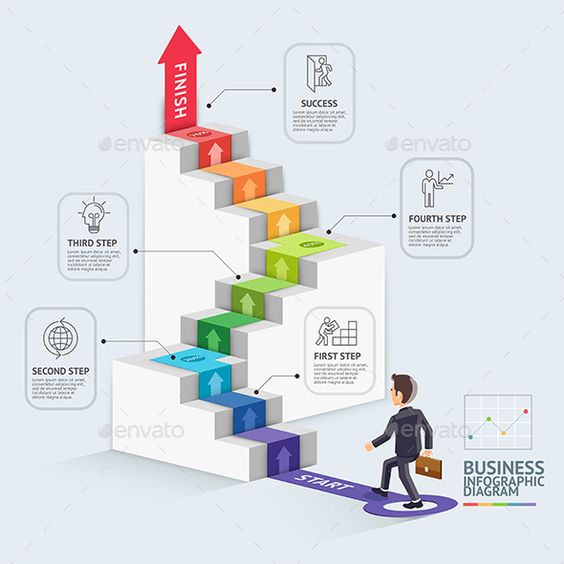 PROGRAMME TENTATIVE INSTRUCTIONAL GUIDEPART C : PROPOSED COSTING (20%)  (for 30 participants, 2 days workshop) Cost per head RM300Note: The costing is subject to further negotiation Company Name :Info Minda Sdn Bhd Registration No :IM – 075631 – DYear Incorporated : 2013Type of Business Activity:Owner Puteri 7 Restaurant at Batu Pahat, Johor Year in operation, 10 years 24 employees3 branchBusiness Consultants for F&B Industry:F&BAddress & Phone No :Info Minda Sdn Bhd No 8-1, Jalan Usahawan 7, Pusat Bandar Damansara50450 Kuala Lumpur Email : hello@infominda.comNo Tel: 03 – 8314 6666No Fax: 03 – 8314 7777Shareholder(s)/ Partner(s) & Highest Academic Qualifications & Working Experience:Encik Abu Bin Ali MSc in Supply Chain Management (USM), 1984, Director of Operation TNBPuan Fatimah Ahmad Advanced Diploma in Business Studies (Majoring in International Business) (ITM Shah Alam), 1990, Senior Manager (10 years of experienced in customer relationship & corporate serProduct Development, Supply Chain, Operations Management)Trainers Line up & Specialisation,Highest Academic Qualifications & Working Experience: Encik Abu Bin MokhtarEducation : MBA (UTM), 2010Position : ConsultantExperience : Senior Consultants, SIRIM Berhad (12 years of experienced in Product Development, Supply Chain, Operations Management)Trainers Line up & Specialisation,Highest Academic Qualifications & Working ExperienceEncik Azman Bin JohanEducation : BBA Marketing (University of Adelaide), 1999Position : ConsultantsExperience : Senior Sales Manager (15 years of experienced in Business Development, Sales and Client Engagement Management) Last year turnover (2018):RM3,456,531.40Full Employee(s) :15 Experience in industry (consultants & trainers):21 years Experience in training :5 years Track Record : Business to Consumer (B2C) Trained 3,000 participants throughout the country on various topics such as supply chain, operations management, enterprise resource planning etc. Business to Business (B2B)Petronas Sime Darby Motor UMW Toyota Suruhanjaya Koperasi Malaysia (SKM) Kementerian Kemajuan Luar Bandar & Wilayah (KKLW) Dewan Perniagaan Melayu Malaysia (DPMM) Programme :Code :Mode :Training*Level (please stated based on proposed module):BeginnerIntermediateAdvancedDuration:2 Days 1 NightDay 1 : 8.00 am until 10.00 pm Day 2 : 8.00 am until 6.00 pm*Learning Objective (s):Min 3, Max 7Expected Outcomes (s):Min 3, Max 7*Target Participant  :Level : New/ Start-up/ Scale-up/ Large*Target Participant  :Industry base or Open?*Pre requisite (if any) :Participants have already attended basic course*Special requirements?Location should be nearby mall area for selling activityModule Content(s):1.2.3.4.5.6.7.8.Details Trainer/Coach/  Highest Academic & social media accounts (Linkedin, FB, & Instagram)   *please attached with trainers photoMain Trainer/ CoachEncik Abu Bin Ali MSc in Supply Chain Management (USM), 1989Linkedin : Abu Ali Facebook : Info MindaInstagram : Info MindaDetails Trainer/Coach/  Highest Academic & social media accounts (Linkedin, FB, & Instagram)   *please attached with trainers photo:2nd Trainer/ Coach / Assistant Encik Abu Bin Ali MSc in Supply Chain Management (USM), 1989Linkedin : Abu Ali Facebook : Info MindaInstagram : Info MindaNumber of Team Members:Numb of paxs*Make your pitch, why this module is important to entrepreneurs and how it can help/support them to improve their daily operations.(Not more than 50 words & avoid generic pitches) :TIMEDAY 1DAY 20830-0900 amREGSITRATION0900-1000 amSLOT 1 : Ice Breaking and Business/Industry OverviewSLOT 8 : Productivity Management and Quality Management1000-1030 amMORNING TEA BREAKMORNING TEA BREAK1030-1130 amSLOT 2 : Business/ Industry ComplianceSLOT 9 : cont. Productivity Management and Quality Management1130-1230 nnSLOT 3 : Operations PlanningSLOT 10 : Economics of Maintenance and Spares Management1230-0100 pmSLOT 4: Designing Operational Systems and ControlSLOT 11: Case study0100-0215 pmLUNCHLUNCH0215-0330 pmSLOT 5: cont. Designing Operational Systems and ControlSLOT 12: cont. Economics of Maintenance and Spares Management0330-0400 pmNOON TEA BREAKNOON TEA BREAK0400-0530 pmSLOT 6: Production Planning and ControlSLOT 13: Summary, Wrap Up & ConclusionCertificate giving0400-0530 pmSLOT 6: Production Planning and ControlPROGRAMME END0700-0800 pmDINNERPROGRAMME END0800-1030 pmSLOT 7: cont. Production Planning and ControlPROGRAMME END1030-1100 pmSUPPER/ END DAY 1PROGRAMME ENDSLOTTIMEDURATIONTITLELEARNING OUTCOMEACTIVITYMATERIAL0830-0900 amREGISTRATIONREGISTRATIONREGISTRATIONREGISTRATION10830-0900 am 30 minSlot 1 : Registration, Ice Breaking & Introduction of the Programme  N/A Video show Ice Breaking Game Briefing Video INSKEN slides Others 20900-1000 am 60 minSlot 2 : Introduction of Operations Management   Conceptualize the business operationsLecture Exercise Workbook  1000-1015 am 15 minAM TEA BREAKAM TEA BREAKAM TEA BREAKAM TEA BREAK31015-0100 pm 195 minSlot 3 : Operations Planning Prepare the Operations Plan Lecture Case Study  Workbook  0100-0215 pm75 minLUNCH40215-0330 pm75 minSlot 4 : Designing Operational Systems and ControlProvide framework for system operations and control Lecture Exercise Workbook  0330-0345 pm15 minPM TEA BREAKPM TEA BREAKPM TEA BREAKPM TEA BREAK50345-0530 pm 135 minSlot 5 : Production Planning and ControlProper projection of raw materials /input and end products Dialogue 0700-0800 pm120 minDINNER DINNER DINNER DINNER 60800-1030 pm 150 minSlot 6 : cont Production Planning and ControlQ&A on matters pertaining respective participants business operations Lecture Case Study Exercise Workbook  70830-0900 am30 minSlot 7 : Productivity Management and Quality ManagementCreate effective & efficient production of end products  Lecture Case Study Exercise Workbook  80900-1000 am60 minSlot 8 : Productivity Management and Quality Management (Continued)-ditto-Lecture Case Study Exercise Workbook  1000-1015 am 15 min AM TEA BREAK91030-0100 pm 180 min Slot 9 : Economics of Maintenance and Spares ManagementProper plan of maintenance of equipmentLecture Case Study Exercise Workbook  0100-0215 pm 75 min LUNCH100215-0330 pm75 min Slot 10 : Economics of Maintenance and Spares Management (Continued)-ditto-Lecture Case Study Exercise Workbook  0330-0345 pm15 min PM TEA BREAK110345-0530 pm 135 min Slot 11 : Summary, Wrap Up & ConclusionN/APre Post Test Evaluation Form 110345-0530 pm 135 min End of the SessionN/ANOITEMCOST PER UNIT (RM)UNITTOTAL COST (RM)1Training  Delivery Fee (RM3,500 x 2 days)3,500.0017,000.002Assistant (RM600 x 2 days)600.0011,200.003Stationeries, workbooks and equipment500.0030500.004Programme Venue, will be provided by INSKENN/AN/A5Food & Beverages For 1 Trainer and 1  Assistant, will be borne by INSKEN throughout the training session (exclude lunch and dinner for early check-in)N/AN/A6Accommodation For Trainer & Assistant, will be borne by INSKEN (twin sharing). With the exception of trainers and assistants of different genders (single rooms) are provided for each.N/AN/A7Transportation For Trainer & Assistant optional either (car pool, mileage at flat rate and toll) or return flight tickets (economy class), will be borne by INSKEN for 1 trainer and 1 assistant.N/AN/ATotal RM Total RM Total RM 8,600.00